BelizeBelizeBelizeBelizeOctober 2027October 2027October 2027October 2027SundayMondayTuesdayWednesdayThursdayFridaySaturday12345678910111213141516Day of the Americas171819202122232425262728293031NOTES: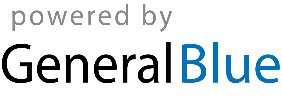 